Neuropathy Intake FormName: ________________________________________________________________________________		Date: ______________________________Social Security: _________________________   	 Date of Birth: ____________________	Age: ____________       Sex: M           FAddress: _______________________________________________________________________________________________________________________________City: _________________________________________________		State: ________________________	        Zip: _________________________Mobile Phone #: ____________________________________________	            Home Phone #: _______________________________________________Email Address: _______________________________________________________________________________________________________________________Occupation (Current or Previous): _________________________________________________________		Retired: Yes / NoCurrent or Previous Work Type: Clerical – Y / N    Light Labor – Y / N	  Moderate Labor – Y / N    Heavy Labor – Y / NSpouse’s Name: ___________________________________		Marital Status:  S  M  D  W       # of Children: ____________________In Case of Emergency:  Contact Name: _________________________________	Phone #: __________________________________________How did you hear about our office? _______________________________________________________________________________________________On a scale of 1 – 10; how committed and serious are you about fixing your condition?Not Serious	0	1	2	3	4	5	6	7	8	9	10	Totally Committed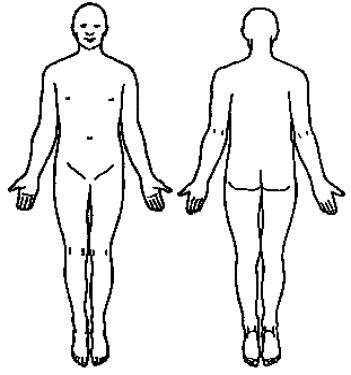 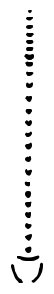 I hereby authorize release of any medical information necessary to evaluate my case to                                                  .I understand that                                                         cannot file the knee treatments to insurance at this time.                                                                will not enter into any dispute with your insurance company. If there is a discrepancy, it is the patients’ responsibility to contact their in insurance.We invite you to discuss with us any questions regarding our services and or fees. The best health services are based on a friendly, mutual understanding between the provider and patient.Signature: _________________________________________________________          Date: _______________________FUNCTIONAL GOALS SURVEYPlease take several minutes to answer these questions so we can help you get better.How many doctors have you seen for this condition? ___________________________________What medications/supplements/therapies/treatments did they prescribe/recommend for you?__________________________________________________________________________________________________________________________________________________________________________________________________________________________________________________________________________________________________________________________________________________________________________________Has what you’ve done to date for your condition helped?☐ Yes, a lot	☐ Yes, some	☐ No, not at all	☐ IndifferentWhat are 3 – 5 activities you can no longer do or are struggling to do because of this condition? Please be specific.1.________________________________________________________________________2.________________________________________________________________________3.________________________________________________________________________4.________________________________________________________________________5.________________________________________________________________________What is your honest vision of your life in the next few years if this problem continues to progress?  __________________________________________________________________________________________________________________________________________________________________________________________________________________________What would be different &/or better in your life without this problem? Please be specific.______________________________________________________________________________________________________________________________________________________________________________________________________________________________What is your biggest fear if this condition continues to progress?  _____________________________________________________________________________________________________________________________________________________________________________________________________________________________________________________What would success mean to you in our office?  ____________________________________________________________________________________________________________________________________________________________________________________________________________________________________________________________________